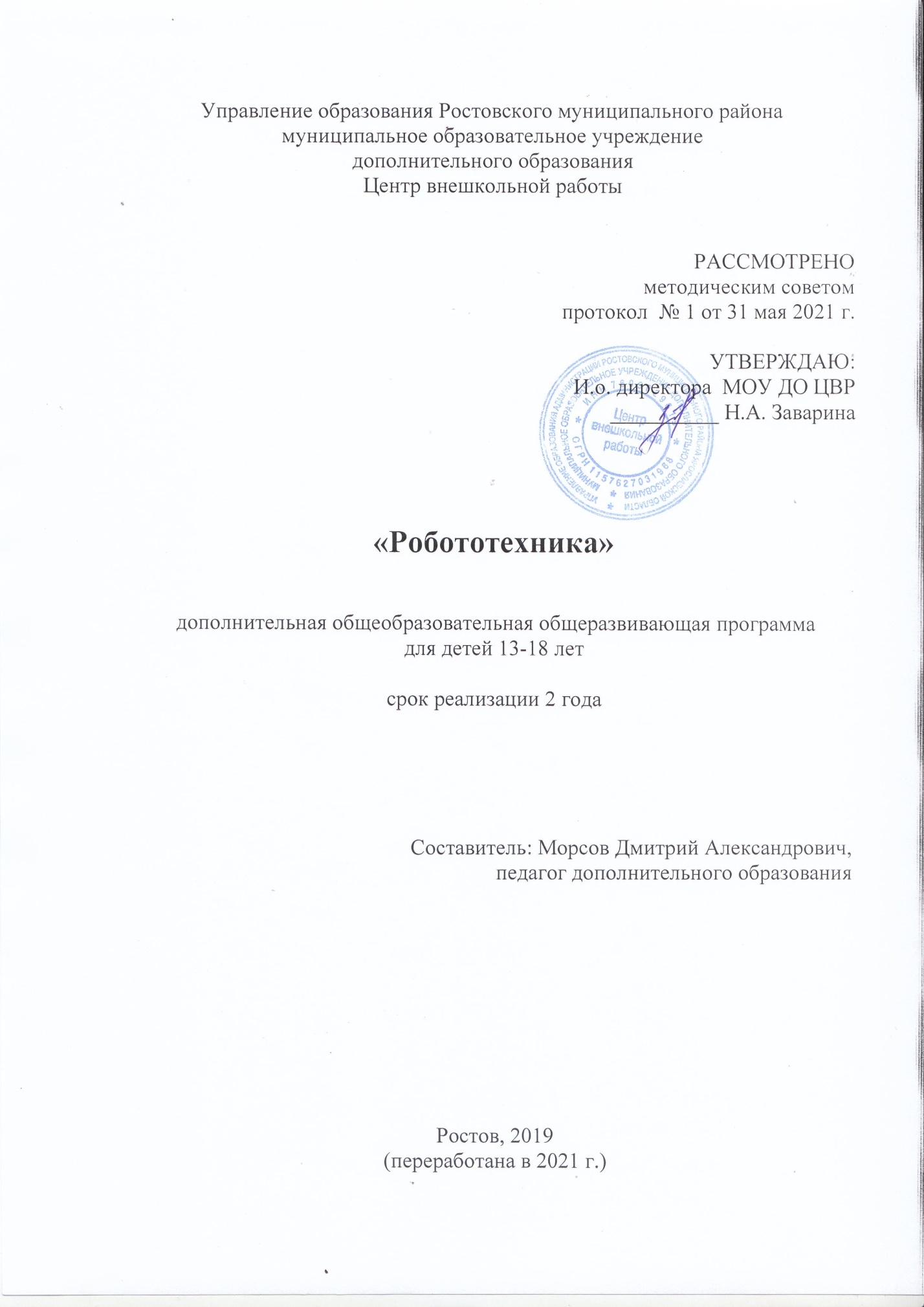 СодержаниеПояснительная запискаЭлектроника – одно из наиболее востребованных и перспективных направлений современной науки и техники. Достижения электроники используются в электронной аппаратуре, автоматике, телевидении, радиолокации, в вычислительной технике, в системах управления технологическими процессами, в приборостроении, рентгенотехнике и др.Одной из наиболее перспективных областей электроники является робототехника. Стремительное развитие технического прогресса требует большого количества профессионально подготовленных специалистов для реализации проектов по разработке и эксплуатации робототехнических систем в различных областях человеческой деятельности.Программа «Робототехника» имеет техническую направленность.Реализация данной программы осуществляется с использованием электромеханических конструкторов, предназначенных для образовательных целей. Это - робототехнические конструкторы Lego MINDSTORMS EDUCATION EV3. Технология в современном мире и современном образовании носит принципиально интегрированный характер, базирующийся на взаимодействии самых разных областей естественнонаучного и гуманитарного знаний. Поэтому комплексное использование информационных технологий и метода проекта как средства модернизации познавательного процесса и способа интеллектуального развития ребенка дает большой результат в процессе обучения учащихся и новые возможности для их творческого роста. Немаловажное значение имеет и здрровьесберегающая технология, которая активно применяется на занятиях lego-конструирования.Актуальность. Использование конструктора LEGO EV3 позволяет создать уникальную образовательную среду, которая способствует развитию инженерного, конструкторского мышления. В процессе работы с LEGO EV3 ученики приобретают опыт решения как типовых, так и нешаблонных задач по конструированию, программированию, сбору данных.  Учащиеся получают представление об особенностях составления программ управления, автоматизации механизмов, моделировании работы систем. Методические особенности реализации программы предполагают сочетание возможности развития индивидуальных творческих способностей и формирование умений взаимодействовать в коллективе, работать в группе. Кроме того, работа в команде способствует формированию умения взаимодействовать с соучениками, формулировать, анализировать, критически оценивать, отстаивать свои идеи.Используются такие педагогические технологии как обучение в сотрудничестве, индивидуализация и дифференциация обучения, проектные методы обучения, технологии использования в обучении игровых методов, информационно-коммуникационные технологии.Программа разработана в соответствии с Федеральным законом от 29.12.2012 N 273-ФЗ "Об образовании в Российской Федерации", Уставом МОУ ДО ЦВР и санитарно-эпидемиологическими требованиями к учреждениям дополнительного образования детей. В основу положены типовые образовательные программы и личный опыт педагога. Запись в компьютерное объединение проводится в рамках общего набора в объединения МОУ ДО ЦВР. С каждым желающим записаться в компьютерный класс проводится тестирование. Группы комплектуются с учетом возраста, и учебной нагрузки. Количество детей в группах по программе - 10 человек. Цель программы: создание условий для развития творческий потенциал и научно-технической компетенции ребенка в процессе изучения робототехники и электроники.Задачи программы:Обучающие задачи:познакомить с достижениями отечественной науки и техники в области робототехники, профессией программиста;познакомить со специальными (профессиональными) терминами и понятиями;дать знания о конструкциях современных роботов;раскрыть понятия П-регулятора и  ПД-регулятора.изучить основы программирования, теории автоматического управления, управления через Bluetooth;изучить основы электроники, устройства и принципы работы отдельных узлов и инструментов, входящих в состав робототехнических устройств и систем, процесс разработки, изготовления и сборки простых роботов; закрепить базовые общеобразовательные знания в области физики, математики, информатики;сформировать навыки практической работы по сборке и отладке робототехнических систем;научить пользоваться специальной литературой и Интернет-ресурсами;научить разрабатывать проекты и реализовывать их на практике;сформировать навыками анализа и разработки сложных механизмов.Развивающие задачи:развить абстрактное и логическое мышление;развить внимание и память;сформировать устойчивую мотивацию к дальнейшему изучению робототехники; стимулировать познавательную активность учащихся посредством включения их в различные виды проектной и конструкторской деятельности;развить фантазию, изобретательность (творческий потенциал личности).Воспитательные задачи:сформировать умение добиваться успеха и правильно относиться к успехам и неудачам, развить уверенность в себе;сформировать умение обосновывать принятые решения, в т.ч. технические;воспитать личную ответственность за порученное дело;воспитать аккуратность, самостоятельность, умение работать в коллективе. воспитать чувство гордости за достижения отечественной науки и техники.Условия реализации образовательной программы:Данная программа рассчитана на обучение детей и подростков преимущественно в возрасте от 13-18 лет. Срок реализации программы - 2 года.Календарный график занятий
Прогнозируемые результатыВ результате реализации образовательной программы 1-го года обучения учащиеся должнызнать:- основные возможности микрокомпьютера EV3;- параметры датчиков и моторов;- способы сочленения деталей конструктора с датчиками, микрокомпьютером и моторами.- интерфейс и возможности программы LEGO Digital Designer;- интерфейс и возможности программы LEGO MINDSTORMS EV3 Home Edition;- способы управления базовыми моделями;- способы передачи программ в микрокомпьютер EV3;- способы запуска программ на микрокомпьютере EV3.уметь:- анализировать будущую конструкцию;- подбирать необходимые детали;- формировать состав деталей для сборки базовых моделей;- делать заготовки для узловой сборки согласно алгоритмам сборки базовых моделей роботов;- составлять программы базовых моделей для микрокомпьютера EV3;- передавать программы в микрокомпьютер EV3;- выполнять запуск и отладку программ для микрокомпьютера EV3.В результате реализации образовательной программы 2-го года обучения учащиеся должнызнать:- расширенные возможности микрокомпьютера EV3;- параметры датчиков и моторов;- способы сочленения деталей конструктора с датчиками, микрокомпьютером и моторами.- интерфейс и возможности программы LEGO MINDSTORMS EV3 Home Edition;- способы управления более продвинутыми моделями;- способы передачи программ в микрокомпьютер EV3;- способы запуска и отладки программ для микрокомпьютера EV3.
          уметь:- анализировать будущую модель собственного проектирования;- оперативно формировать состав деталей для сборки будущей более сложной модели или модели собственного проектирования;- делать заготовки для узловой сборки согласно алгоритмам сборки более продвинутых моделей;- составлять более сложные программы для микрокомпьютера EV3;- передавать программ в микрокомпьютер EV3;- оперативно выполнять запуск и отладку программ для микрокомпьютера EV3.Учебно-тематический план 1 года обученияУчебно-тематический план 2 года обученияСодержание деятельности 1 года обучения(144 часа – 2 часа в неделю)Раздел 1. Вводный цикл занятий.В теоретической части обучающиеся изучают правила техники безопасности в кабинете, при работе на компьютере, а так же правила техники безопасности при работе с конструкторами, внешнее и внутреннее устройство компьютера, управляющего блока конструктора.В практической части первого раздела дети учатся различать детали конструктора, знакомятся со схемами построения простейших роботов, просматривают обучающие ролики, знакомятся с программным обеспечением LEGO Digital Designer.Раздел 2. Конструирование моделей.В теоретической части изучения второго раздела дети получают знания применении деталей и механизмов базового конструктора, а так же о применении деталей ресурсных наборов.В практической части обучающиеся строят компьютерные модели с помощью программы LEGO Digital Designer, учатся анализировать  схемы построения простейших роботов, изучают различные детали и датчики. На основе полученных знаний дети собирают свою первую модель: «Выключатель света».Раздел 3. Программирование моделей.В теоретической части рассматривается история создания визуального языка программирования Lab View, его команды, окно инструментов среды программирования, изучаются разделы программ, а так же их уровни сложности, происходит обучение умению изображать команды на схеме.В 	практической части производится ознакомительный запуск и первые попытки отладки явных ошибок в учебных программах, работа с пиктограммами в программном обеспечении, соединение команд, составление программы по шаблону, передача программы в микрокомпьютер EV3 робота в зависимости от его спецификации и технических особенностей, запуск программы робота. В ходе практической части занятий детьми производится сборка и программирование учебных демонстрационных моделей с использованием различных датчиков и механизмов.Итогом изучения раздела являются навыки сборки и  программирования базовых учебных моделей, умение работать с программами и заниматься их отладкой.Раздел 4. Создание базовых моделей по готовым чертежам.В теоретической части проводится обзор и изучение схем более сложных моделей, имеющих дизайн и собственный программный код.В практической части происходит сборка моделей с базовым уровнем сложности конструкции и программного кода. Подготовкой к практической работе по разделу служит конструирование таких роботов как «Роборука» и «Конвейер шаров».Итогом изучения четвертого раздела является практическая работа по теме: «Создание робота - спирографа».Раздел 5. Проектная деятельность.В теоретической части дети создают проект своего будущего робота, опираясь на знания деталей базового и ресурсного набора, а так же на возможности микрокомпьютера EV3.В практической части обучающиеся производят сборку, программирование и отладку работы собственных моделей, а так же готовят схемы и описание своих проектов для их защиты.Итогом изучения пятого раздела является презентация и выставка авторских роботов.Раздел 6. Защита и демонстрация проектов.В теоретической части дети знакомятся с правилами подготовки защиты проектов.В практической части обучающиеся готовят материалы к защите собственных проектов в рамках объединения.Итогом изучения шестого раздела является успешная защита обучающимся проекта полностью готовой, по максимуму оригинальной, авторской модели робота с описанием конструкции и схемой программы.Содержание деятельности 2 года обучения(144 часа – 2 часа в неделю)Раздел 1. Вводный цикл занятий.В теоретической части обучающиеся изучают правила техники безопасности в кабинете, при работе на компьютере, а так же правила техники безопасности при работе с конструкторами.В практической части первого раздела дети повторяют детали конструктора, повторяют способы построения роботов.Раздел 2. Конструирование моделей.В теоретической части изучения второго раздела дети повторяют функции программы LEGO Digital Designer, функции микрокомпьютера EV3.В практической части обучающиеся строят проекты с помощью программы LEGO Digital Designer, учатся анализировать схемы построения простейших роботов, повторяют предназначение различных деталей и датчиков, очищают память микрокомпьютеров от лишних и устаревших программ.Раздел 3. Подготовка к сборке более сложных моделей и участию в очных конкурсах.В теоретической части рассматриваются различные варианты узлов для постройки роботов, такие как: способы крепления подшипника, подшипник – колесо, конические зубчатые передачи, зацепы для привода, желоб для круглых деталей, варианты крепления датчиков цвета и ультразвукового датчика.В 	практической части производится ознакомительная сборка данных узлов с целью анализа их потенциала для постройки роботов.Итогом изучения раздела являются навыки сборки и  применения новых узлов для постройки роботов, а так же освежение навыков программирования моделей, умение работать с программами для микрокомпьютера и заниматься их отладкой.Раздел 4. Создание моделей по готовым чертежам.В теоретической части проводится обзор и изучение схем более сложных моделей, имеющих дизайн и собственный программный код.В практической части происходит сборка моделей по гайдам от LEGO с более высоким уровнем сложности конструкции и программного кода.Итогом изучения четвертого раздела является практическая работа по теме: «Создание роботизированной фабрики с использованием нескольких микрокомпьютеров EV3».Раздел 5. Проектная деятельность.В теоретической части дети создают проект своего будущего робота, опираясь на знания деталей базового и ресурсного набора, а так же на возможности микрокомпьютера EV3 с учетом вариантов использования нескольких микрокомпьютеров.В практической части обучающиеся производят сборку, программирование и отладку работы собственных моделей, а так же готовят схемы и описание своих проектов для их защиты.Итогом изучения пятого раздела является презентация и выставка авторских роботов с возможным участием в конкурсах.Раздел 6. Защита и демонстрация проектов.В теоретической части обучающиеся повторно знакомятся с правилами подготовки защиты проектов.В практической части обучающиеся готовят материалы к защите собственных проектов в рамках объединения.Итогом изучения шестого раздела является успешная защита обучающимся итогового проекта полностью готовой, по максимуму оригинальной, авторской модели робота с описанием конструкции и схемой программы.Обеспечение дополнительной общеобразовательной программы  Методическое обеспечениеФормы занятийОбучение включает в себя две части: лекционную и практическую. Теоретическая часть организована в форме лекций. Лекции проводятся с обязательным использованием иллюстративных материалов. Практическая часть – в форме самостоятельных заданий (практических работ на компьютере, сборка и программирование моделей) и творческих работ, что является важной составляющей всего курса. Теоретическая и прикладная часть курса изучается параллельно, чтобы сразу же закреплять теоретические вопросы на практике.В ходе выполнения индивидуальных работ, педагог консультирует обучающихся и при необходимости оказывает им помощь. Выполняя практические задания,  обучающиеся не только закрепляют навыки работы с конструктором, ресурсными наборами, а так же программным обеспечением для программирования моделей, но и развивают свои творческие способности. Каждое  занятие начинается с  мотивационного этапа, ориентирующего на выполнение практического задания по теме.Тема занятия определяется приобретаемыми навыками. Изучение нового материала носит сопровождающий характер, обучающиеся изучают его с целью создания запланированного образовательного продукта.Одной из форм работы могут быть занятия, где обучающиеся, разбившись на группы из 2 и более человек, самостоятельно исследуют определенные возможности конструктора и программного обеспечения, затем обмениваются полученными знаниями. В итоге они должны овладеть полным спектром возможностей работы с Lego MINDSTORMS EDUCATION EV3.Примерный порядок изложения материала:Повторение основных понятий и методов для работы с ними.Ссылки на разделы учебного пособия, которые необходимо изучить перед выполнением задания.Основные приемы работы. Этот этап предполагает самостоятельное выполнение заданий для получения основных навыков работы; в каждом задании формулируется цель и излагается способ ее достижения.Упражнения для самостоятельного выполнения.Проекты для самостоятельного выполнения.Проверка образовательных результатов производится в следующих формах:текущий рефлексивный самоанализ, контроль и самооценка выполняемых заданий -  оценка промежуточных достижений используется как инструмент положительной мотивации, для своевременной коррекции деятельности обучающихся и педагога; осуществляется по результатам выполнения обучающимися практических заданий на каждом занятии;взаимооценка работ друг друга или работ, выполненных в группах;текущая диагностика и оценка педагогом деятельности обучающихся;промежуточное тестирование обучающихся - усвоение теоретической части курса проверяется с помощью тестов. итоговый контроль проводится в конце всего курса в форме публичной защиты творческих работ (индивидуальных или групповых);На основе творческих работ проводятся конкурсы и выставки, формируются «портфолио» обучающихся. Данный тип контроля предполагает комплексную проверку образовательных результатов по всем заявленным целям и направлениям курса. Мониторинг образовательных результатовОбъектом мониторинга является процесс развития у обучающихся стойких знаний, навыков и умений по работе на компьютере, а так же с базовыми и ресурсными наборами Lego MINDSTORMS EDUCATION EV3.Предмет мониторинга – образовательный результат.Параметр – творческие и технические способности при выполнении практических заданий на компьютере и работе с конструктором.Критерии и показатели:- владение навыками и умениями работы на компьютере.- владение навыками сборки, программирования и отладки работы моделей.- чистота выполнения заданий.Способы отслеживания образовательных результатовОценка уровня развития и обучения ребенка в рамках образовательной программы проводится путем периодического наблюдения занятия и анализа его творческих достижений педагогом в рабочем порядке в виде практических работ, тестов, конкурсов, и т.п. Все результаты учащихся фиксируются в специальных бланках. В конце каждой изученной темы ребята выполняют небольшие практические работы, которые показывают уровень усвоения материала. Все самостоятельные и практические работы хранятся в личных папках учащихся. Особо выдающиеся самостоятельные  проекты обучающихся формируются и хранятся в тематических папках. Дети, занимающиеся в коллективе, принимают участие в различных конкурсах, посвященных информатике и робототехнике. Результатом освоения данной программы являются различные творческие работы учащихся – веб-страницы, тематические графические работы, публикации, презентации. Кроме того, результатом освоения программы «Робототехника», можно считать личностный рост ребенка, развитие компьютерного мышления, восприятия, внимания, памяти, приобретение социального опыта. Данные образовательные результаты отслеживаются в ходе наблюдения за успешностью обучения детей.Мониторинг результатов обученияпо дополнительной образовательной программеСистема оценивания промежуточной и итоговой аттестацииПри оценивании практической и самостоятельной работы учитывается следующее:- качество оформления графической части работы;- качество устных ответов на контрольные вопросы.Каждый вид работы оценивается по 5-ти бальной шкале.«5» (отлично) – за глубокое и полное овладение содержанием учебного материала, в котором обучающийся свободно и уверенно ориентируется; за умение практически применять теоретические знания, качественно выполнять все виды практических работ, высказывать и обосновывать свои суждения. «4» (хорошо) – если обучающийся полно освоил учебный материал, ориентируется в изученном материале, осознанно применяет теоретические знания на практике, но в оформлении работ имеются отдельные неточности.«3» (удовлетворительно) – если обучающийся обнаруживает знание и понимание основных положений учебного материала, но не применяет теоретические знания на практике, в оформлении графических работ имеются грубые ошибки.«2» (неудовлетворительно) – если обучающийся имеет разрозненные, бессистемные знания по учебной дисциплине, допускает ошибки в определении базовых понятий, искажает их смысл; не может практически применять теоретические знания при работе в программах.Материально-техническое обеспечениеПерсональные компьютеры;Базовые наборы конструктора Lego MINDSTORMS EDUCATION EV3;Ресурсные наборы конструктора Lego MINDSTORMS EDUCATION EV3;Операционная система Windows 7;Пакет офисных приложений MS Office 2010;Пакет офисных приложений OpenOffice;ПО Lego Digital Designer;ПО Lego MINDSTORMS EDUCATION EV3;Проектор;Доска.Список нормативно-правовой документации:1. Федеральный закон РФ 273-ФЗ «Об образовании в Российской Федерации» от 29.12.2012 г. Концепция развития дополнительного образования детей, утвержденная распоряжением Правительства Российской Федерации от 4 сентября 2014 г. № 1726-р. Письмо Министерства Просвещения Российской Федерации от 19 марта 2020 г. № ГД-39/04 «О направлении методических рекомендаций». Методические рекомендации по реализации образовательных программ с применением электронного обучения и дистанционных образовательных технологий. Приоритетный проект «Доступное дополнительное образование для детей», утвержденный Президиумом Совета при Президенте Российской Федерации по стратегическому развитию и приоритетным проектам (протокол от 30 ноября 2016 г. № 11).Постановление Главного государственного санитарного врача РФ от 28.09.2020 г. №28 «Об утверждении санитарных правил СП 2.4.3648-20».Приказ Министерства Просвещения РФ от 09.11.2018 г. №196 «Об утверждении Порядка организации и осуществления образовательной деятельности по дополнительным общеобразовательным программам».Приказ Минпросвещения России от 30.09.2020 г. №533 «О внесении изменений в Порядок организации и осуществления образовательной деятельности по дополнительным общеобразовательным программам, утвежденный приказом Министерства Просвещения РФ от 09.11.2018 г. №196».Приказ Минтруда России от 05.05.2018 г. №298н «Об утверждении профессионального стандарта «Педагог дополнительного образования детей и взрослых».Стратегия развития воспитания в Российской Федерации на период до 2025 года, утвержденная распоряжением Правительства Российской Федерации от 29 мая 2015 г. № 996-р.Письмо Министерства образования и науки РФ от 18 ноября 2015 г. №09-3242 «О направлении информации». Методические рекомендации по проектированию дополнительных общеразвивающих программ (включая разноуровневые программы).Указ Президента РФ «О национальных целях и стратегических задачах развития РФ на период до 2024 года». Приказ Минпросвещения России от 03 сентября 2019 года № 467 «Об утверждении Целевой модели развития региональных систем дополнительного образования детей».Базовые требования к качеству предоставления муниципальной услуги «Реализация дополнительных образовательных программ» в муниципальных образовательных учреждениях дополнительного образования детей. Приложение №5  к приказу по управлению образования администрации Ростовского муниципального района Ярославской области № 16 от 14.01.2013 г. Концепция общенациональной системы выявления и развития молодых талантов (утв. Президентом РФ 03.04.2012 N Пр-827).Приказ Минобрнауки России от 23.08.2017 N 816 "Об утверждении Порядка применения организациями, осуществляющими образовательную деятельность, электронного обучения, дистанционных образовательных технологий при реализации образовательных программ" (Зарегистрировано в Минюсте России 18.09.2017 N 48226)16.Устав МОУ ДО Центра внешкольной работы. Приказ Управления образования РМР № 601 от 09.11.2015 г.Список литературы для педагогаРуководство пользователя конструктора LEGO MINDSTORMS Education EV3.ЛЕГО-лаборатория (Control Lab): Справочное пособие, - М., ИНТ, 1998. –150 с.ЛЕГО-лаборатория (Control Lab). Эксперименты с моделью вентилятора: Учебно-методическое пособие, - М., ИНТ, 1998. - 46 с.Л. Ю. Овсянцкая Курс программирования робота Lego Mindstorms EV 3 в среде EV3 - Челябинск: ИП Мякотин И.В. , 2014-204 с.Рыкова Е. А. LEGO-Лаборатория (LEGO Control Lab). Учебно-методическое пособие. – СПб, 2001,- 59 с.Злаказов А. С., Горшков Г. А., Шевалдина С. Г. Уроки Лего-конструирования в школе. Методическое пособие. — М.: БИНОМ. Лаборатория знаний, 2011. — 120 с.Филиппов С. А. Робототехника для детей и родителей. М.: Наука, 2011. —264 с.LEGO Dacta: The educational division of Lego Group. 1998. – 39 с.LEGO Technic 1. Activity Centre. Teacher’s Guide. – LEGO Group, 1990. – 143 с.LEGO Technic 1. Activity Centre. Useful Information. – LEGO Group, 1990. - 23 с.LEGO DACTA. Early Control Activities. Teacher’s Guide. – LEGO Group, 1993.  - 43 с.LEGO DACTA. Motorised Systems. Teacher’s Guide. – LEGO Group, 1993. - 55 с.LEGO DACTA. Pneumatics Guide. – LEGO Group, 1997. - 35 с.LEGO TECHNIC PNEUMATIC. Teacher’s Guide. – LEGO Group, 1992. - 23 с.Наука. Энциклопедия. – М., «РОСМЭН», 2001. – 125 с.Список литературы для обучающихсяЭнциклопедический словарь юного техника. – М., «Педагогика», 1988. – 463 с.Витезслав Гоушка «Дайте мне точку опоры…», - «Альбатрос», Изд-во литературы для детей  и юношества, Прага, 1971. – 191 с.Кружок робототехники, [электронный ресурс]//http://lego.rkc-74.ru/index.php/-legoВ.А. Козлова, Робототехника в образовании [электронный ресурс]//http://lego.rkc74.ru/index.php/2009-04-03-08-35-17, Пермь, 2011 г.«Информационные технологии и моделирование бизнес-процессов» Томашевский ОМ.«Хронология робототехники» - http://www.myrobot.ru/articles/hist.php«Занимательная робототехника» - http://edurobots.ru«Программа робототехника» - http://www.russianrobotics.ru«First Tech Challenge» - http://www.usfirst.org/roboticsprograms/ftcОфициальный сайт Tetrix - http://www.tetrixrobotics.comРуководство преподавателя по ROBOTC® для LEGO® MINDSTORMS® Издание второе, исправленное и дополненное / © Carnegie Mellon Robotics Academy, 2009-2012.1Пояснительная записка32Учебно-тематические планы 8Учебно-тематический план 1-ого года обучения8Учебно-тематический план 2-ого года обучения113Содержание деятельности15Содержание 1-ого года обучения15Содержание 2-ого года обучения174Методическое обеспечение 195Мониторинг образовательных результатов216Материально-техническое обеспечение257Список литературы 27Год обученияДата начала обученияДата конца обученияВсего занятий в год Всего часов годРежим занятий1 год обучения01.09.202031.05.2021721442 раза в неделю по 2 часа в день2 год обучения01.09.202031.05.2021721442 раза в неделю по 2 часа в день№ п/пНаименование темыКоличество часовКоличество часовКоличество часов№ п/пНаименование темыТеорияПрактикаВсегоРаздел 1Вводный цикл занятий82101.1Правила поведения и ТБ в кабинете информатики и при работе с конструкторами. Правила работы с конструктором Lego. Основные детали. Спецификация.8210Раздел 2Конструирование моделей1317302.1Знакомство и работа с программой LEGO Digital Designer. Получение первоначальных навыков проектирования моделей.1232.2Знакомство с микрокомпьютером EV3. Кнопки управления.1122.3Сбор тренировочных непрограммируемых моделей.1232.4Инфракрасный передатчик. Передача и запуск программы. 1122.5Составление простейшей программы по шаблону, передача и запуск программы.1232.6Параметры мотора и лампочки.112.7Изучение влияния параметров на работу модели.112.8Знакомство с датчиками. Датчики и их параметры: • Датчик расстояния;• Датчик освещенности; • Датчик касания; • Гироскопический датчик.4152.9Модель «Выключатель света». Сборка модели. 1232.10Разработка и сбор собственных моделей.1452.11Демонстрация моделей.22Раздел 3Программирование моделей2024443.1История создания языка Lab View. Визуальные языки программирования.333.2Разделы программы, уровни сложности.  1123.3Микрокомпьютер EV3. Передача и запуск программы. 1233.4Команды Lab View. Окно инструментов.1233.5Изображение команд в программе и на схеме.1233.6Работа с пиктограммами, соединение команд.1123.7Знакомство с командами: запусти мотор вперед; включи лампочку; жди; запусти мотор назад; стоп.2133.8Составление программы по шаблону.1123.9Передача и запуск программы.223.10Составление программы.1343.11Сборка модели с использованием мотора.1123.12Составление программы, передача, демонстрация.1123.13Сборка модели с использованием лампочки. 1123.14Составление программы, передача, демонстрация.1123.15Линейная и циклическая программа. 1123.16Составление программы с использованием параметров, зацикливание программы. Знакомство с датчиками.  Условие,  условный переход. 1233.17Датчик касания (Знакомство с командами: жди нажато, жди отжато, количество нажатий).1123.18Датчик освещенности  (Влияние предметов разного цвета на показания датчика. Знакомство с командами: жди темнее, жди светлее).112Раздел 4Создание базовых моделей по готовым чертежам1228404.1Сборка и программирование улучшенной мобильной платформы. Анализ потенциала конструкции.1234.2Сборка и программирование улучшенной мобильной платформы с гироскопом. Анализ потенциала конструкции.1234.3Сборка и программирование мобильной платформы со средним мотором. Анализ потенциала конструкции.1234.4Сборка и программирование мобильной платформы с датчиком касания. Анализ потенциала конструкции.1344.5Сборка и программирование мобильной платформы с ультразвуковым датчиком. Анализ потенциала конструкции.1234.6Сборка и программирование пульта дистанционного управления с ультразвуковым датчиком. Анализ потенциала конструкции.1234.7Сборка и программирование «Фабрики вертушек». Анализ конструкции.1234.8Сборка и программирование улучшенной мобильной платформы. Анализ потенциала конструкции.1344.9Сборка и программирование улучшенной мобильной платформы с гироскопом. Анализ потенциала конструкции.1234.10Сборка и программирование робота «Роборука». Анализ потенциала конструкции.1234.11Сборка и программирование робота «Конвейер шаров». Анализ потенциала конструкции.1234.12Практическая работа: «Создание робота - спирографа».145Раздел 5Проектная деятельность119205.1Выработка и утверждение тем проектов.4155.2Конструирование собственных спроектированных моделей, их программирование группой разработчиков.28105.3Презентация и выставка моделей.55Раздел 6Защита и демонстрация проектов1346.1Защита созданных в рамках проекта моделей.134Итого:144№ п/пНаименование темыКоличество часовКоличество часовКоличество часов№ п/пНаименование темыТеорияПрактикаВсегоРаздел 1Вводный цикл занятий82101.1Правила поведения и ТБ в кабинете информатики и при работе с конструкторами. Правила работы с конструктором Lego. 8210Раздел 2Конструирование моделей1317302.1Повторение функционала программы  LEGO Digital Designer. Создание проектов будущих моделей.1232.2Повторение функций микрокомпьютера EV3. Кнопки управления. Расширение функционала.1122.3Сбор тренировочных моделей для теста микрокомпьютера EV3.1232.4Тестовая повторная передача и запуск программы.1122.5Очистка микрокомпьютеров от лишних и старых программ.1232.6Параметры мотора и лампочки.112.7Повторение параметров, влияющих на работу модели.112.8Повторение типов датчиков и их параметров: • Датчик расстояния;• Датчик освещенности; • Датчик касания; • Гироскопический датчик.4152.9Разработка и сбор собственных несложных моделей.2682.11Демонстрация моделей. Исправление недочетов.22Раздел 3Подготовка к сборке более сложных моделей и участию в очных конкурсах1826443.1Изучение способов крепления подшипника. Анализ потенциала конструкции.1233.2Конструкция «Подшипник - колесо». Анализ потенциала конструкции.1123.3Конические зубчатые передачи. Анализ потенциала конструкции.1233.4Сборка зацепа для привода. Анализ потенциала конструкции.1233.5Сборка желоба для круглых деталей. Анализ потенциала конструкции.1233.6Варианты крепления датчика цвета и ультразвукового датчика. Анализ способов крепления.1123.7Сборка различных вариантов колес с возможностью прямого привода в движение. Анализ потенциала и удобства приводов.2133.8Сборка различных вариантов ступней для роботов. Анализ потенциала конструкций.1123.9Сборка понижающей передачи.223.10Сборка повышающей передачи.1343.11Анализ способов крепления передач к раме роботов.1123.12Варианты крепления гироскопического датчика и датчика касания. Анализ способов крепления.1123.13Сборка роботизированных челюстей. Анализ потенциала конструкций.1123.14Анализ способов крепления моторов. Оценка надежности выявленных способов.1123.15Сборка различных вариантов траков. Анализ потенциала конструкций.1123.16Сборка различных механизмов ног для роботов. Анализ способов сочленения их со ступнями.1233.17Сборка рампы для подъема грузов и прочих задач. Анализ потенциала конструкций. Разработка прочих вариантов рамп.224Раздел 4Создание моделей по готовым чертежам1228404.1Создание приводной платформы EV3 на гусеничном ходу.1234.2Создание робота «Гимнаст EV3».1234.3Создание робота «EV3 Print3rbot».1234.4Создание роботизированного транспортного средства «Формула EV3».1344.5Создание драконоподобного робота «Znap» .1234.6Создание робота «EV3MEG».1234.7Создание робота «SPIK3R».1234.8Создание роботизированного транспортного средства «RAC3 TRUCK».1344.9Создание роботизированного транспортного средства «ROBODOZ3R».1234.10Создание робота «Исследователь EV3»1234.11Создание робота «SL0N»1234.12Практическая работа: «Создание роботизированной фабрики с использованием нескольких микрокомпьютеров EV3»145Раздел 5Проектная деятельность119205.1Выработка и утверждение тем проектов.4155.2Конструирование собственных спроектированных моделей, их программирование группой разработчиков.28105.3Презентация и выставка моделей. Участие в конкурсах.55Раздел 6Защита и демонстрация проектов1346.1Защита созданных в рамках проекта моделей.134Итого:144Показатели(оцениваемые параметры)КритерииКритерииСтепень выраженности оцениваемого качестваЧисло балловМетоды диагностикиТеоретическая    подготовкаТеоретическая    подготовкаТеоретическая    подготовкаТеоретическая    подготовкаТеоретическая    подготовкаТеоретическая    подготовкаТеоретические знания по основным разделам учебно-тематического плана программыТеоретические знания по основным разделам учебно-тематического плана программыСоответствие теоретических знаний программным требованиямпрактически не усвоил   теоретическое содержание программы;овладел менее чем ½ объема знаний, предусмотренных программой;объем усвоенных знаний составляет более ½;освоил практически весь объем знаний, предусмотренных программой за конкретный период2345Наблюдение, тестирование, контрольный опрос и др.Владение специальной терминологиейВладение специальной терминологиейОсмысленность и правильность использования специальной терминологиине употребляет специальные термины;знает отдельные специальные термины, но избегает их употреблять;сочетает специальную терминологию с бытовой;специальные термины употребляет осознанно и в полном соответствии с их содержанием.2345Наблюдение, собеседованиеПрактическая подготовкаПрактическая подготовкаПрактическая подготовкаПрактическая подготовкаПрактическая подготовкаПрактическая подготовкаПрактические умения и навыки, предусмотренные программой (по основным разделам учебно-тематич. плана программы)Практические умения и навыки, предусмотренные программой (по основным разделам учебно-тематич. плана программы)Соответствие  практических умений и навыков программным требованиямпрактически не овладел умениями и навыками;овладел менее чем ½ предусмотренных умений и навыков;объем усвоенных  умений и навыков составляет более ½;овладел практически всеми умениями и навыками, предусмотренными  программой за конкретный период2345Наблюдение, контрольное заданиеВладение специальным оборудованием и оснащениемВладение специальным оборудованием и оснащениемОтсутствие затруднений в использовании специального оборудования и оснащенияне пользуется специальными приборами и инструментами;испытывает серьезные затруднения при работе с оборудованием;работает с оборудованием с помощью педагога;работает с оборудованием самостоятельно, не испытывает особых трудностей2345Наблюдение, контрольное заданиеТворческие навыкиТворческие навыкиКреативность в выполнении практических заданийначальный (элементарный) уровень развития креативности- ребенок в состоянии выполнять лишь простейшие практические задания педагога;репродуктивный уровень – в основном, выполняет задания на основе образца;творческий уровень (I) – видит необходимость принятия творческих решений, выполняет практические задания с элементами творчества с помощью педагога;творческий уровень (II) - выполняет практические задания с элементами творчества самостоятельно.2345Наблюдение, контрольное задание Основные компетентности Основные компетентности Основные компетентности Основные компетентности Основные компетентности Основные компетентностиУчебно-интеллектуальныеПодбирать и анализировать специальную литературуУчебно-интеллектуальныеПодбирать и анализировать специальную литературуСамостоятельность в подборе и работе с литературойучебную литературу не использует, работать с ней не умеет;испытывает серьезные затруднения при выборе и работе с литературой, нуждается в постоянной помощи и контроле педагога;работает с литературой с помощью педагога или родителей;работает с литературой самостоятельно, не испытывает особых трудностей.    2345Наблюдение, анализ способов деятельности детей, их учебно-проектных работПользоваться компьютерными источниками информацииПользоваться компьютерными источниками информацииСамостоятельность в пользовании компьютерными источниками информацииУровни и баллы - по аналогии  пунктом выше          Наблюдение, анализ способов деятельности детей, их учебно-проектных работОсуществлять учебно-проектную работу (писать рефераты, проводить учебные исследования, работать над проектом и пр.)Осуществлять учебно-проектную работу (писать рефераты, проводить учебные исследования, работать над проектом и пр.)Самостоятельность в учебно-проектной работеУровни и баллы - по аналогии с  пунктом выше                          Наблюдение, анализ способов деятельности детей, их учебно-проектных работКоммуникативныеСлушать и слышать педагога, принимать во внимание мнение других людейКоммуникативныеСлушать и слышать педагога, принимать во внимание мнение других людейАдекватность восприятия информации идущей от педагогаобъяснения педагога не слушает,  учебную информацию не воспринимает;испытывает серьезные затруднения в концентрации внимания, с трудом     воспринимает учебную информацию;  слушает и слышит педагога, воспринимает учебную информацию при  напоминании  и контроле, иногда принимает во внимание мнение других;сосредоточен, внимателен, слушает и слышит педагога, адекватно воспринимаетинформацию, уважает мнении других.234Выступать перед аудиториейВыступать перед аудиториейСвобода владения и подачи ребенком подготовленной информацииперед аудиторией не выступает;испытывает серьезные затруднения при подготовке и подаче информации;готовит информацию и выступает перед аудиторией при поддержке педагога;самостоятельно готовит информацию, охотно   выступает перед аудиторией, свободно владеет и подает информацию.2345Участвовать в дискуссии, защищать свою точку зренияУчаствовать в дискуссии, защищать свою точку зренияСамостоятельность в  дискуссии, логика в построении  доказательствучастие в дискуссиях не принимает, свое мнение не защищает;испытывает серьезные затруднения в ситуации дискуссии, необходимости предъявления доказательств и аргументации своей точки зрения, нуждается в значительной помощи педагога;участвует в дискуссии, защищает свое мнение при поддержке педагога;самостоятельно  участвует в дискуссии, логически обоснованно предъявляет доказательства, убедительно аргументирует свою точку зрения.2345   ОрганизационныеОрганизовывать свое рабочее (учебное) место   ОрганизационныеОрганизовывать свое рабочее (учебное) местоСпособность самостоятельно организовывать свое рабочее место к деятельности и убирать за собойрабочее место организовывать не умеет;испытывает серьезные затруднения при организации своего рабочего места, нуждается в постоянном контроле и помощи  педагога;организовывает  рабочее место и убирает за собой  при  напоминании педагога;самостоятельно готовит рабочее место и убирает за собой2345НаблюдениеНаблюдение, собеседованиеПланировать и организовать работу,   распределять учебное времяПланировать и организовать работу,   распределять учебное времяСпособность самостоятельно организовывать процесс работы и учебы, эффективно распределять и использовать времяорганизовывать работу и распределять время не умеет;испытывает серьезные затруднения при  планировании и организации работы, распределении учебного времени, нуждается в постоянном контроле и помощи  педагога и родителей;планирует и организовывает работу, распределяет время при  поддержке (напоминании) педагога и родителей;самостоятельно планирует и организовывает работу, эффективно распределяет и использует время.2345НаблюдениеНаблюдение, собеседованиеАккуратно, ответственно выполнять работуАккуратно, ответственно выполнять работуАккуратность и ответственность в работебезответственен, работать аккуратно не умеет и не стремится;испытывает серьезные затруднения при необходимости работать аккуратно, нуждается в постоянном контроле и помощи педагога;работает аккуратно, но иногда нуждается в напоминании и внимании  педагога;аккуратно, ответственно выполняет работу,  контролирует себя сам.2345НаблюдениеНаблюдение, собеседованиеСоблюдения в процессе деятельности правила безопасностиСоблюдения в процессе деятельности правила безопасностиСоответствие реальных навыков соблюдения правил безопасности программным требованиямправила ТБ не запоминает и не выполняет;овладел менее чем ½ объема  навыков соблюдения правил ТБ, предусмотренных программой;объем усвоенных навыков составляет более ½;освоил практически весь объем навыков ТБ, предусмотренных программой за конкретный период и всегда соблюдает их в процессе работы.2345НаблюдениеНаблюдение, собеседование